KnowledgePond International 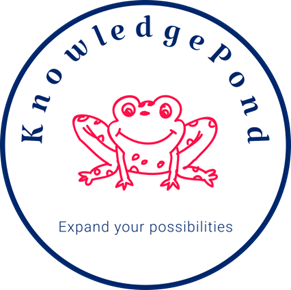 Education and Development Ltdwww.knowledgepond.co.ukE-mail: contact@ knowledgepond.co.ukSkype: Info.KnowledgePond Learning ContractFEES PAYABLE TO THE TUTORFees shall be calculated at a rate of (€80) eighty euros per hour of tutoring. Price may vary depending on purchased packages and given discounts. No further fees shall be charged for the preparation time of the Tutor. Fees may be adjusted from time to time and shall become effective after having given the Student (14) fourteen days written notice.PAYMENTPayment shall be made weekly/monthly in advance.SCHEDULE OF LESSONSTutoring shall commence on an ad hoc basis as mutually agreed upon by Tutor and Student.CANCELLATION OF LESSONS BY STUDENTFees are based upon the Student's undertaking to attend all lessons as stipulated in the schedule above and no discount or refunds shall be given in respect of lessons not attended by the Student.CANCELLATION OF LESSONS BY TUTORThe Tutor may cancel lessons by giving 24 hours prior notice to the Student in which case no fees shall be incurred. Where a lesson was pre-paid, the Tutor shall reschedule the appointment at a time agreeable to both parties.LATE ARRIVALFees are calculated according to the times stipulated in the schedule and no adjustment shall be made for time lost because of late arrival by the Student.Any lost time because of the late arrival of the Tutor shall be compensated for by extending a lesson by mutual agreement and by such amount of time that was lost.OBLIGATIONS OF THE TUTOR* The Tutor undertakes to do all preparation prior to lessons and to structure lessons in such a way as to optimize time to the benefit of the Student.* The Tutor shall keep confidential all information of the Student and shall contact other parties involved in the education of the Student only if given written permission by the Student to do so.* The Tutor shall not assign any of his/her duties or obligations under this tutoring contract to a third party without the permission of the Student.* The Tutor shall assign his/her duties or obligations under this tutoring contract to another KnowledgePond educator with the permission of the Student.* The Tutor shall at no time be required or obliged to execute homework or assignments on behalf of the Student.OBLIGATIONS OF THE STUDENT* The Student undertakes to assist the Tutor in identifying problem areas in which the Student needs specific tutoring.* The Student agrees that assignments, exercises or homework form an integral part of tutoring and undertakes to complete such work timeously.NO WARRANTIESThe Tutor makes no promises or warranties with regards to a Student's performance as a result of any tutoring provided.STATUS OF THE TUTORIt is expressly understood that the Student retains the services of the Tutor as an independent contractor and not as an employee. The Tutor shall be responsible for his/her insurance and for all statutory declarations and contributions with regard to income tax.TERMINATIONThis tutoring contract may be terminated by the Student at any time. In such event, already purchased but unused lesson packages are not refundable.This tutoring contract may not be terminated by the Tutor when Student does hold an active, prepaid lesson package.This tutoring contract may be terminated by the Tutor by giving advance written notice to the Student before he/she would purchase a (new) lesson package. In the event the Student purchases a new lesson package dated after Tutor’s written notice of terminating this contract, the price will not be refunded.RELAXATION OF TERMSNo relaxation, indulgence, waiver or release by any party of any of the rights in terms of this agreement on one occasion shall prevent the subsequent enforcement of such rights and shall not be deemed to be a waiver of any subsequent breach of any of the terms.WHOLE AGREEMENTThis agreement constitutes the entire understanding between the parties with regard to the subject matter thereof and the parties waive the right to rely on any alleged expressed or implied provision not contained herein. Any alteration to this agreement must be in writing and signed by both parties.MINORSWhere the Student is a legal minor, the Parent/Guardian shall enter into this tutoring contract on behalf of the Student and shall accept and agree to all the terms and conditions contained herein on behalf of the Student.